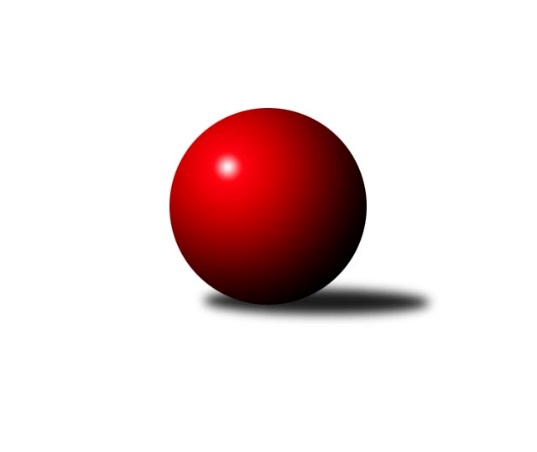 Č.9Ročník 2016/2017	19.11.2016Nejlepšího výkonu v tomto kole: 3415 dosáhlo družstvo: KK Konstruktiva Praha  B3.KLM B 2016/2017Výsledky 9. kolaSouhrnný přehled výsledků:KK Hvězda Trnovany B	- KK Konstruktiva Praha  B	2:6	3300:3415	10.0:14.0	16.11.TJ Sokol Praha-Vršovice 	- SKK Jičín B	6:2	3067:2950	15.5:8.5	16.11.TJ Sparta Kutná Hora	- TJ Lokomotiva Ústí n. L. 	6:2	3282:3239	10.5:13.5	19.11.TJ Sokol Tehovec 	- TJ Teplice Letná	6:2	3195:3176	12.0:12.0	19.11.SK Žižkov Praha	- Spartak Rokytnice nad Jizerou	4:4	3278:3215	11.0:13.0	19.11.TJ Kuželky Česká Lípa 	- TJ Lokomotiva Trutnov 	6:2	3233:3082	15.0:9.0	19.11.Tabulka družstev:	1.	TJ Kuželky Česká Lípa	9	8	0	1	54.0 : 18.0 	121.5 : 94.5 	 3221	16	2.	TJ Sokol Tehovec	9	7	0	2	46.0 : 26.0 	124.0 : 92.0 	 3308	14	3.	SK Žižkov Praha	9	6	1	2	46.0 : 26.0 	127.0 : 89.0 	 3232	13	4.	TJ Lokomotiva Trutnov	9	6	1	2	43.0 : 29.0 	118.0 : 98.0 	 3262	13	5.	Spartak Rokytnice nad Jizerou	9	5	2	2	43.0 : 29.0 	117.0 : 99.0 	 3204	12	6.	TJ Teplice Letná	9	5	0	4	39.0 : 33.0 	109.0 : 107.0 	 3212	10	7.	TJ Lokomotiva Ústí n. L.	9	4	0	5	37.0 : 35.0 	120.5 : 95.5 	 3247	8	8.	TJ Sparta Kutná Hora	9	3	0	6	28.0 : 44.0 	89.0 : 127.0 	 3163	6	9.	KK Hvězda Trnovany B	9	2	0	7	25.0 : 47.0 	86.5 : 129.5 	 3117	4	10.	SKK Jičín B	9	2	0	7	24.0 : 48.0 	93.0 : 123.0 	 3237	4	11.	TJ Sokol Praha-Vršovice	9	2	0	7	24.0 : 48.0 	93.0 : 123.0 	 2980	4	12.	KK Konstruktiva Praha  B	9	2	0	7	23.0 : 49.0 	97.5 : 118.5 	 3169	4Podrobné výsledky kola:	 KK Hvězda Trnovany B	3300	2:6	3415	KK Konstruktiva Praha  B	Petr Fabian	146 	 123 	 145 	135	549 	 2:2 	 583 	 165	155 	 136	127	Pavel Vymazal	Radek Kandl	135 	 114 	 138 	136	523 	 0:4 	 604 	 142	150 	 151	161	Václav Posejpal	Vratislav Kubita	116 	 134 	 128 	155	533 	 1:3 	 601 	 156	146 	 168	131	Miroslav Šnejdar st.	Petr Kubita	124 	 144 	 126 	126	520 	 1:3 	 546 	 132	134 	 146	134	Jaroslav st. Pleticha st.	Bohumil Navrátil	150 	 126 	 127 	146	549 	 3:1 	 511 	 133	118 	 128	132	Jakub Hlava	Miroslav Náhlovský	154 	 148 	 155 	169	626 	 3:1 	 570 	 134	160 	 143	133	Stanislav Veseckýrozhodčí: Nejlepší výkon utkání: 626 - Miroslav Náhlovský	 TJ Sokol Praha-Vršovice 	3067	6:2	2950	SKK Jičín B	Jiří Rejthárek	136 	 127 	 130 	120	513 	 2:2 	 499 	 105	131 	 128	135	Jaroslav Soukup	Martin Šveda	134 	 128 	 127 	119	508 	 3:1 	 488 	 122	122 	 108	136	Vladimír Pavlata	Zbyněk Vilímovský	131 	 133 	 123 	129	516 	 3.5:0.5 	 469 	 119	116 	 105	129	Martin Mazáček *1	Pavel Grygar	115 	 124 	 145 	132	516 	 1:3 	 518 	 125	126 	 131	136	Jaroslav Kříž	Luboš Polák	126 	 121 	 123 	123	493 	 2:2 	 502 	 120	120 	 133	129	Roman Bureš	Martin Šmejkal	128 	 149 	 134 	110	521 	 4:0 	 474 	 115	124 	 127	108	Tomáš Pavlatarozhodčí: střídání: *1 od 73. hodu František ČernýNejlepší výkon utkání: 521 - Martin Šmejkal	 TJ Sparta Kutná Hora	3282	6:2	3239	TJ Lokomotiva Ústí n. L. 	Dušan Hrčkulák	112 	 135 	 146 	156	549 	 2:2 	 516 	 127	141 	 131	117	Martin st. Zahálka st.	Vladimír Holý	149 	 135 	 127 	138	549 	 2:2 	 548 	 129	138 	 123	158	Radek Jalovecký	Dalibor Mierva	125 	 150 	 142 	147	564 	 3:1 	 504 	 139	134 	 128	103	Jiří Šípek	Michal Hrčkulák	142 	 127 	 132 	123	524 	 1.5:2.5 	 514 	 142	129 	 112	131	Josef Rohlena	Jiří Barbora	137 	 129 	 131 	126	523 	 0:4 	 589 	 159	130 	 153	147	Tomáš Vrána	Petr Dus	149 	 140 	 140 	144	573 	 2:2 	 568 	 138	150 	 131	149	Milan Grejtovskýrozhodčí: Nejlepší výkon utkání: 589 - Tomáš Vrána	 TJ Sokol Tehovec 	3195	6:2	3176	TJ Teplice Letná	Jiří Šťastný	132 	 136 	 142 	133	543 	 3:1 	 537 	 145	119 	 141	132	Michael Klaus	Jaroslav Procházka	137 	 132 	 142 	166	577 	 2:2 	 542 	 152	142 	 126	122	Jan Filip	David Novák	138 	 127 	 116 	116	497 	 1:3 	 519 	 132	136 	 125	126	Alexandr Trpišovský	Jakub Šmidlík	156 	 127 	 139 	134	556 	 3:1 	 541 	 137	137 	 134	133	Luděk Gühl	Petr Seidl *1	112 	 113 	 133 	138	496 	 0:4 	 533 	 123	129 	 137	144	Lukáš Hanzlík	Martin Hrouda	130 	 128 	 129 	139	526 	 3:1 	 504 	 129	121 	 132	122	Jan Hybšrozhodčí: střídání: *1 od 61. hodu Petr ŠmidlíkNejlepší výkon utkání: 577 - Jaroslav Procházka	 SK Žižkov Praha	3278	4:4	3215	Spartak Rokytnice nad Jizerou	Jiří Zetek	143 	 143 	 139 	137	562 	 3:1 	 507 	 128	114 	 126	139	Petr Janouch	Martin Beran	128 	 124 	 152 	117	521 	 2:2 	 535 	 137	114 	 139	145	Slavomír Trepera	Josef Kašpar	128 	 133 	 127 	172	560 	 1:3 	 548 	 136	141 	 138	133	Štěpán Kvapil	Luboš Kocmich	160 	 138 	 123 	126	547 	 1:3 	 547 	 135	152 	 129	131	Zdeněk st. Novotný st.	František Rusín	151 	 134 	 129 	138	552 	 2:2 	 553 	 136	141 	 143	133	Petr Mařas	Stanislav Schuh	125 	 137 	 154 	120	536 	 2:2 	 525 	 130	136 	 126	133	Milan Valášekrozhodčí: Nejlepší výkon utkání: 562 - Jiří Zetek	 TJ Kuželky Česká Lípa 	3233	6:2	3082	TJ Lokomotiva Trutnov 	Miroslav Malý	134 	 152 	 120 	129	535 	 2.5:1.5 	 509 	 134	117 	 118	140	Zdeněk Babka	Marek Kyzivát	116 	 125 	 141 	167	549 	 2.5:1.5 	 500 	 124	125 	 128	123	Marek Plšek	Jiří Slabý	139 	 149 	 129 	129	546 	 4:0 	 496 	 125	133 	 123	115	Marek Žoudlík	Josef Rubanický	141 	 119 	 130 	124	514 	 2:2 	 516 	 126	140 	 119	131	David Ryzák	Vladimír Ludvík	126 	 145 	 142 	152	565 	 2:2 	 571 	 139	155 	 139	138	Roman Straka	Martin Najman	155 	 125 	 132 	112	524 	 2:2 	 490 	 113	129 	 107	141	Michal Vlčekrozhodčí: Nejlepší výkon utkání: 571 - Roman StrakaPořadí jednotlivců:	jméno hráče	družstvo	celkem	plné	dorážka	chyby	poměr kuž.	Maximum	1.	Jaroslav Procházka 	TJ Sokol Tehovec 	596.76	387.3	209.4	2.0	5/5	(614)	2.	Roman Straka 	TJ Lokomotiva Trutnov 	575.13	387.0	188.1	1.8	6/6	(619)	3.	Miroslav Malý 	TJ Kuželky Česká Lípa 	567.00	367.7	199.3	1.3	4/4	(599)	4.	Tomáš Vrána 	TJ Lokomotiva Ústí n. L. 	565.47	373.5	192.0	3.9	6/6	(623)	5.	Martin Bergerhof 	KK Hvězda Trnovany B	561.33	390.8	170.5	7.7	2/3	(587)	6.	Martin Hrouda 	TJ Sokol Tehovec 	560.87	367.0	193.9	3.7	5/5	(595)	7.	Josef Kašpar 	SK Žižkov Praha	560.67	366.7	194.0	1.7	3/3	(572)	8.	Milan Grejtovský 	TJ Lokomotiva Ústí n. L. 	557.40	360.9	196.5	2.6	5/6	(612)	9.	Radek Jalovecký 	TJ Lokomotiva Ústí n. L. 	557.33	371.5	185.8	2.8	5/6	(609)	10.	Petr Mařas 	Spartak Rokytnice nad Jizerou	555.28	362.6	192.7	3.3	3/4	(614)	11.	Pavel Vymazal 	KK Konstruktiva Praha  B	552.87	359.9	192.9	3.3	5/6	(599)	12.	Jiří Zetek 	SK Žižkov Praha	551.71	361.2	190.5	3.2	3/3	(591)	13.	Jan Hybš 	TJ Teplice Letná	550.00	366.1	183.9	4.1	7/7	(599)	14.	Jiří Barbora 	TJ Sparta Kutná Hora	548.50	362.6	185.9	2.8	4/5	(581)	15.	Petr Fabian 	KK Hvězda Trnovany B	547.50	369.8	177.7	4.0	3/3	(601)	16.	František Rusín 	SK Žižkov Praha	546.00	367.6	178.4	3.7	3/3	(568)	17.	Martin Mazáček 	SKK Jičín B	545.30	361.6	183.8	4.0	5/5	(564)	18.	Jaroslav Kříž 	SKK Jičín B	544.95	354.1	190.9	4.2	5/5	(576)	19.	Štěpán Kvapil 	Spartak Rokytnice nad Jizerou	543.90	367.1	176.9	4.2	4/4	(632)	20.	Vladimír Ludvík 	TJ Kuželky Česká Lípa 	542.90	360.8	182.1	2.8	4/4	(573)	21.	Dušan Hrčkulák 	TJ Sparta Kutná Hora	542.20	356.3	185.9	3.8	4/5	(564)	22.	Josef Rubanický 	TJ Kuželky Česká Lípa 	541.55	354.5	187.1	3.7	4/4	(572)	23.	Martin Beran 	SK Žižkov Praha	541.39	364.2	177.2	5.1	3/3	(563)	24.	Martin st. Zahálka  st.	TJ Lokomotiva Ústí n. L. 	539.39	360.5	178.9	5.9	6/6	(620)	25.	Slavomír Trepera 	Spartak Rokytnice nad Jizerou	538.50	357.0	181.5	3.9	4/4	(596)	26.	Vladimír Pavlata 	SKK Jičín B	537.90	364.8	173.2	7.6	5/5	(579)	27.	Milan Valášek 	Spartak Rokytnice nad Jizerou	537.88	355.2	182.7	2.8	4/4	(606)	28.	Jan Filip 	TJ Teplice Letná	537.57	362.0	175.6	5.0	7/7	(571)	29.	Alexandr Trpišovský 	TJ Teplice Letná	536.83	359.6	177.3	4.3	6/7	(570)	30.	Marek Žoudlík 	TJ Lokomotiva Trutnov 	536.40	357.3	179.2	5.5	5/6	(580)	31.	Jiří Šípek 	TJ Lokomotiva Ústí n. L. 	535.36	362.6	172.8	4.4	6/6	(592)	32.	Václav Posejpal 	KK Konstruktiva Praha  B	535.11	363.5	171.6	4.2	6/6	(604)	33.	Stanislav Schuh 	SK Žižkov Praha	535.08	354.2	180.9	3.9	2/3	(551)	34.	Tomáš Pavlata 	SKK Jičín B	534.06	371.0	163.1	6.1	4/5	(583)	35.	Michal Hrčkulák 	TJ Sparta Kutná Hora	534.04	368.8	165.2	5.3	5/5	(561)	36.	Lukáš Hanzlík 	TJ Teplice Letná	533.86	356.7	177.2	5.0	7/7	(574)	37.	Martin Najman 	TJ Kuželky Česká Lípa 	533.75	358.2	175.6	3.8	4/4	(563)	38.	David Ryzák 	TJ Lokomotiva Trutnov 	533.58	365.7	167.9	6.3	4/6	(557)	39.	Zdeněk st. Novotný  st.	Spartak Rokytnice nad Jizerou	533.13	363.8	169.4	5.1	4/4	(593)	40.	Jaroslav Soukup 	SKK Jičín B	532.80	361.4	171.4	8.0	5/5	(567)	41.	Michal Vlček 	TJ Lokomotiva Trutnov 	532.75	351.8	181.0	2.8	4/6	(577)	42.	Marek Plšek 	TJ Lokomotiva Trutnov 	531.78	359.5	172.3	4.9	6/6	(564)	43.	Petr Janouch 	Spartak Rokytnice nad Jizerou	531.20	362.2	169.0	5.2	3/4	(609)	44.	Stanislav Vesecký 	KK Konstruktiva Praha  B	530.47	366.9	163.6	6.7	6/6	(570)	45.	David Bouša 	TJ Teplice Letná	530.42	351.8	178.6	5.0	6/7	(557)	46.	Luděk Gühl 	TJ Teplice Letná	529.33	355.4	174.0	7.5	7/7	(545)	47.	Bohumil Navrátil 	KK Hvězda Trnovany B	528.92	345.8	183.2	3.2	2/3	(566)	48.	Vladimír Holý 	TJ Sparta Kutná Hora	528.44	361.5	167.0	4.9	5/5	(563)	49.	Jiří Rejthárek 	TJ Sokol Praha-Vršovice 	528.40	360.7	167.7	6.6	5/5	(563)	50.	Luboš Kocmich 	SK Žižkov Praha	526.50	352.7	173.8	7.1	3/3	(552)	51.	Petr Steinz 	TJ Kuželky Česká Lípa 	526.17	349.8	176.3	5.5	4/4	(541)	52.	Pavel Grygar 	TJ Sokol Praha-Vršovice 	525.60	355.4	170.2	5.7	5/5	(555)	53.	Zbyněk Vilímovský 	TJ Sokol Praha-Vršovice 	523.20	347.1	176.1	5.4	5/5	(540)	54.	Vratislav Kubita 	KK Hvězda Trnovany B	522.29	357.8	164.5	5.3	3/3	(562)	55.	Jaroslav st. Pleticha  st.	KK Konstruktiva Praha  B	520.73	355.0	165.7	7.3	5/6	(579)	56.	Jakub Hlava 	KK Konstruktiva Praha  B	520.50	357.8	162.8	6.4	6/6	(563)	57.	Dalibor Mierva 	TJ Sparta Kutná Hora	519.68	352.7	167.0	5.3	5/5	(564)	58.	Josef Rohlena 	TJ Lokomotiva Ústí n. L. 	519.50	351.0	168.5	7.0	4/6	(565)	59.	Jan Mařas 	Spartak Rokytnice nad Jizerou	518.75	354.3	164.4	7.2	4/4	(589)	60.	Marek Kyzivát 	TJ Kuželky Česká Lípa 	518.57	352.7	165.9	3.2	3/4	(549)	61.	Radek Kandl 	KK Hvězda Trnovany B	517.57	360.9	156.7	6.7	2/3	(557)	62.	Martin Šveda 	TJ Sokol Praha-Vršovice 	517.55	349.4	168.2	6.7	5/5	(543)	63.	Arnošt Nedbal 	KK Konstruktiva Praha  B	516.53	357.3	159.2	8.9	5/6	(560)	64.	Miroslav Šnejdar  st.	KK Konstruktiva Praha  B	516.38	349.9	166.5	7.4	4/6	(601)	65.	Petr Kubita 	KK Hvězda Trnovany B	515.83	354.7	161.1	6.4	3/3	(583)	66.	Petr Dus 	TJ Sparta Kutná Hora	498.25	340.2	158.1	9.0	4/5	(573)	67.	Petr Petřík 	KK Hvězda Trnovany B	490.00	342.0	148.0	10.5	2/3	(514)		Miroslav Náhlovský 	KK Hvězda Trnovany B	605.00	386.0	219.0	2.0	1/3	(626)		Petr Holý 	TJ Lokomotiva Trutnov 	579.50	384.5	195.0	3.0	2/6	(594)		Jiří Kapucián 	SKK Jičín B	567.00	407.0	160.0	4.0	1/5	(567)		Petr Šmidlík 	TJ Sokol Tehovec 	563.50	375.8	187.8	4.0	2/5	(569)		Jan Pašek  ml.	Spartak Rokytnice nad Jizerou	562.33	387.3	175.0	4.0	1/4	(574)		Jan Bergerhof 	KK Hvězda Trnovany B	551.00	366.0	185.0	3.0	1/3	(551)		Miroslav Kužel 	TJ Lokomotiva Trutnov 	549.67	372.8	176.8	6.5	3/6	(566)		Jakub Šmidlík 	TJ Sokol Tehovec 	547.44	365.8	181.7	1.4	3/5	(560)		Petr Kolář 	SKK Jičín B	546.00	369.0	177.0	8.7	3/5	(580)		Vladimír Řehák 	SKK Jičín B	544.83	364.5	180.3	2.3	3/5	(622)		Petr Seidl 	TJ Sokol Tehovec 	544.75	371.4	173.3	7.5	3/5	(567)		Martin Bílek 	TJ Sokol Tehovec 	544.33	360.5	183.8	3.2	3/5	(558)		Michael Klaus 	TJ Teplice Letná	542.00	352.5	189.5	4.0	2/7	(547)		Miroslav Wedlich 	TJ Lokomotiva Ústí n. L. 	539.25	365.3	174.0	5.3	2/6	(590)		Tomáš Ryšavý 	TJ Lokomotiva Trutnov 	536.67	356.7	180.0	4.7	3/6	(555)		Jiří Šťastný 	TJ Sokol Tehovec 	534.42	372.6	161.8	6.4	3/5	(548)		Leoš Vobořil 	TJ Sparta Kutná Hora	533.75	369.0	164.8	5.0	2/5	(541)		Aleš Kotek 	TJ Lokomotiva Trutnov 	531.00	352.0	179.0	6.0	1/6	(531)		Jiří Jabůrek 	TJ Sokol Praha-Vršovice 	530.67	353.7	177.0	5.7	3/5	(568)		Petr Kotek 	TJ Lokomotiva Trutnov 	526.83	362.7	164.2	9.2	3/6	(538)		David Novák 	TJ Sokol Tehovec 	526.00	350.3	175.7	5.7	3/5	(538)		Roman Bureš 	SKK Jičín B	526.00	352.0	174.0	4.5	2/5	(550)		Ondřej Koblih 	KK Hvězda Trnovany B	526.00	357.5	168.5	8.0	1/3	(526)		Jiří Halfar 	TJ Sparta Kutná Hora	523.00	369.0	154.0	11.0	1/5	(523)		Tomáš Jelínek 	TJ Sparta Kutná Hora	521.00	355.0	166.0	9.0	1/5	(521)		Jiří Slabý 	TJ Kuželky Česká Lípa 	519.25	341.3	178.0	4.3	2/4	(546)		Petr Veverka 	SK Žižkov Praha	516.00	366.8	149.3	8.0	1/3	(531)		Luboš Polák 	TJ Sokol Praha-Vršovice 	515.75	346.3	169.5	6.3	2/5	(534)		Zdeněk Babka 	TJ Lokomotiva Trutnov 	509.00	342.0	167.0	8.0	1/6	(509)		Štěpán Kunc 	TJ Lokomotiva Ústí n. L. 	491.00	328.0	163.0	8.0	1/6	(491)		Richard Hrčkulák 	TJ Sparta Kutná Hora	487.00	332.0	155.0	9.0	1/5	(487)		Josef Jiřínský 	TJ Teplice Letná	484.00	345.0	139.0	7.0	1/7	(484)		Antonín Krejza 	TJ Sokol Praha-Vršovice 	478.89	337.8	141.1	9.8	3/5	(489)		Martin Šmejkal 	TJ Sokol Praha-Vršovice 	467.50	324.5	143.0	12.8	2/5	(521)		Karel Holada 	TJ Sokol Praha-Vršovice 	425.67	319.3	106.3	20.7	1/5	(436)Sportovně technické informace:Starty náhradníků:registrační číslo	jméno a příjmení 	datum startu 	družstvo	číslo startu4270	Radek Jalovecký	19.11.2016	TJ Lokomotiva Ústí n. L. 	9x16026	Petr Fabian	16.11.2016	KK Hvězda Trnovany B	10x
Hráči dopsaní na soupisku:registrační číslo	jméno a příjmení 	datum startu 	družstvo	Program dalšího kola:10. kolo2.12.2016	pá	18:00	KK Konstruktiva Praha  B - TJ Sparta Kutná Hora	3.12.2016	so	9:00	Spartak Rokytnice nad Jizerou - KK Hvězda Trnovany B	3.12.2016	so	10:00	TJ Lokomotiva Trutnov  - SK Žižkov Praha	3.12.2016	so	12:30	TJ Teplice Letná - TJ Sokol Praha-Vršovice 	3.12.2016	so	14:00	SKK Jičín B - TJ Kuželky Česká Lípa 	3.12.2016	so	14:00	TJ Lokomotiva Ústí n. L.  - TJ Sokol Tehovec 	Nejlepší šestka kola - absolutněNejlepší šestka kola - absolutněNejlepší šestka kola - absolutněNejlepší šestka kola - absolutněNejlepší šestka kola - dle průměru kuželenNejlepší šestka kola - dle průměru kuželenNejlepší šestka kola - dle průměru kuželenNejlepší šestka kola - dle průměru kuželenNejlepší šestka kola - dle průměru kuželenPočetJménoNázev týmuVýkonPočetJménoNázev týmuPrůměr (%)Výkon1xMiroslav NáhlovskýTrnovany B6261xMiroslav NáhlovskýTrnovany B112.436261xVáclav PosejpalKonstruktiva B6044xRoman StrakaTrutnov110.795711xMiroslav Šnejdar st.Konstruktiva B6012xVladimír LudvíkČ. Lípa109.625654xTomáš VránaÚstí n/L.5891xVáclav PosejpalKonstruktiva B108.486042xPavel VymazalKonstruktiva B5832xTomáš VránaÚstí n/L.108.445898xJaroslav ProcházkaTehovec5774xJiří ZetekŽižkov108.39562